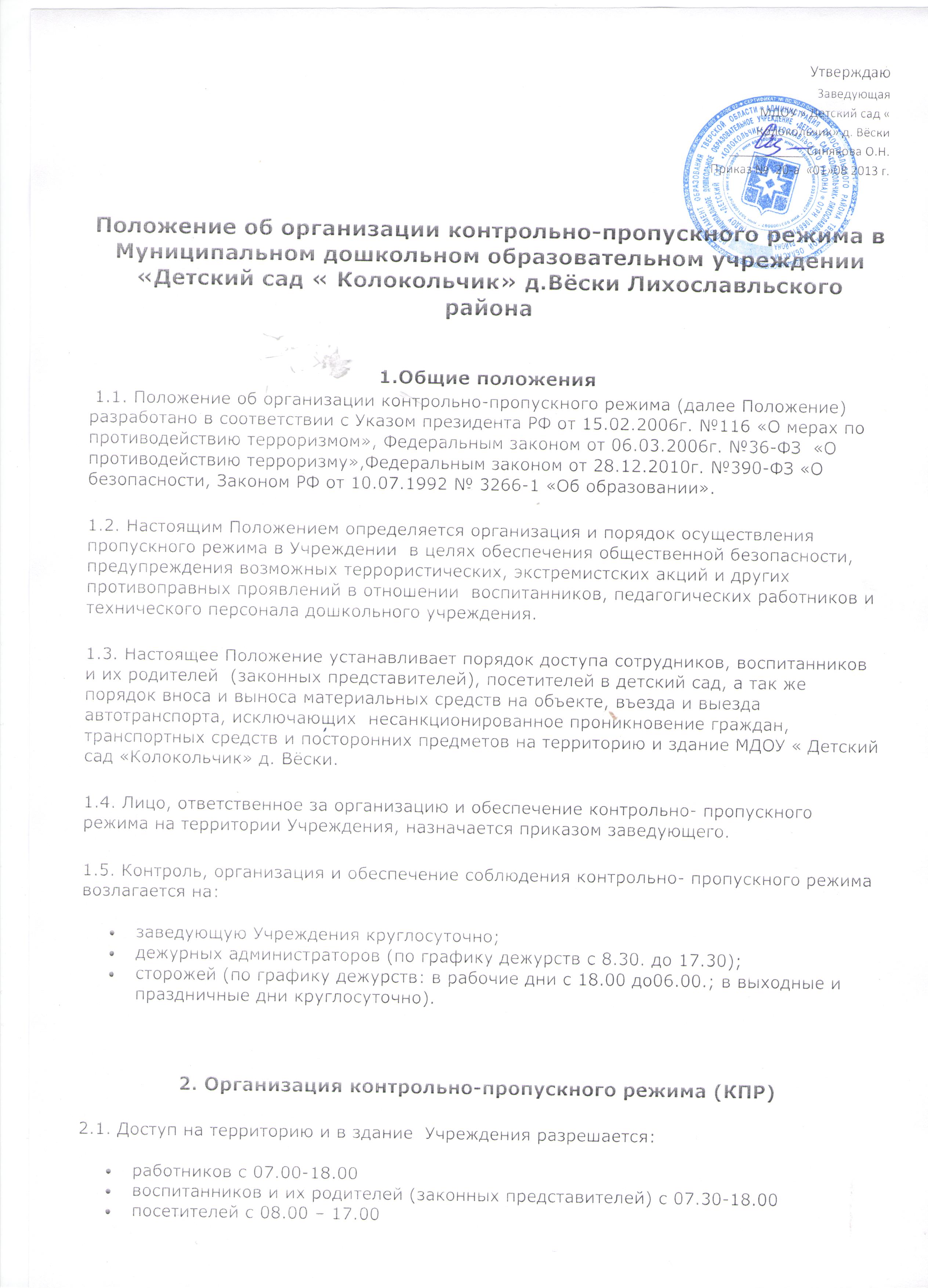 2.2. Вход в здание Учреждения осуществляется: работников -  через центральный вход;воспитанников и родителей (законных представителей) - через центральный вход или групповой  вход;посетителей -  через центральный вход.2.3. Допуск на территорию и в здание Учреждения в рабочие дни с 8.30 до 17.30.,  в выходные и праздничные дни осуществлять с письменного разрешения заведующей МДОУ.2.4. Допуск в Учреждение рабочих по  ремонту здания  осуществляется с письменного разрешения заведующей  с понедельника по пятницу с 8.30. до 17.30.3. Обязанности  участников образовательного процесса, посетителей при осуществлении контрольно-пропускного режима (КПР)3.1. Заведующая  обязана:издавать приказы, инструкции необходимые для осуществления КПР; для улучшения работы КПР вносить изменения в Положение; определять порядок контроля и ответственных за организацию КПР;осуществлять оперативный контроль за выполнением Положения, работой ответственных лиц, дежурных администраторов и т.д. 3.2. Заведующая  обязана:обеспечить исправное состояние  двери; обеспечить рабочее состояние системы освещения; обеспечить свободный доступ к аварийным и запасным выходам;обеспечить исправное состояние дверей, окон, замков, задвижек, ворот, калиток, фрамуг, стен, крыши и т.д.; обеспечить рабочее состояние системы аварийной подсветки указателей маршрутов эвакуации.3.3. Дежурный администратор обязан:осуществлять контроль за  допуском  родителей воспитанников (законных представителей), посетителей в здание детского сада и  въезда автотранспорта на территорию МДОУ;осуществлять обход территории и здания в течение дежурства с целью выявления нарушений правил безопасности, делать записи в «Журнале обхода территории» осуществлять контроль за соблюдением Положения работниками Учреждения  и посетителями; при необходимости (обнаружение подозрительных лиц, взрывоопасных или подозрительных предметов и других возможных предпосылок к чрезвычайным ситуациям) принимать решения и руководить действиями для предотвращения чрезвычайных ситуаций (согласно инструкций по пожарной безопасности, гражданской обороне, охране жизни и здоровья детей и т.д.); выявлять лиц, пытающихся в нарушении установленных правил проникнуть на территорию детского сада, совершить противоправные действия в отношении воспитанников, работников и посетителей, имущества и оборудования образовательного учреждения. В необходимых случаях с помощью средств связи подать сигнал правоохранительным органам, вызвать группу задержания вневедомственной охраны. 3.4. Сторожа обязаны:осуществлять обход территории и здания в течение дежурства с целью выявления нарушений правил безопасности, делать записи в «Журнале обхода территории» ;при необходимости (обнаружение подозрительных лиц, взрывоопасных или подозрительных предметов и других возможных предпосылок к чрезвычайным ситуациям) принимать решения и руководить действиями для предотвращения чрезвычайных ситуаций (согласно инструкций по пожарной безопасности, гражданской обороне, охране жизни и здоровья детей и т.д. ;при необходимости (обнаружение подозрительных лиц, взрывоопасных или подозрительных предметов и других возможных предпосылок к чрезвычайным ситуациям) принимать решения и руководить действиями для предотвращения чрезвычайных ситуаций (согласно инструкций по пожарной безопасности, гражданской обороне, охране жизни и здоровья детей и т.д.); выявлять лиц, пытающихся в нарушении установленных правил проникнуть на территорию детского сада, совершить противоправные действия в отношении воспитанников, работников и посетителей, имущества и оборудования образовательного учреждения. В необходимых случаях с помощью средств связи подать сигнал правоохранительным органам, вызвать группу задержания вневедомственной охраны; исключить доступ в Учреждение работникам, воспитанникам и их родителям (законным представителям), посетителям  в рабочие дни с 19.00 до 6.00, в выходные и праздничные дни, за исключением лиц допущенных по письменному разрешению заведующей или завхоза Учреждения. 3.4. Работники обязаны:работники Учреждения,  к которым пришли дети со взрослыми  или посетители должны осуществлять контроль за пришедшим на протяжении всего времени нахождения в здании и на территории; работники Учреждения  должны проявлять бдительность при встречи в здании и на территории детского сада с посетителями (уточнять к кому пришли, проводить до места назначения и передавать другому сотруднику); работники групп, прачечной, кухни должны следить за основными и запасными выходами (должны быть всегда закрыты на запор) и исключать проход работников, родителей воспитанников и посетителей через данные входы; работники Учреждения   родителям (законным представителям) или посетителям должны задавать вопросы следующего содержания: фамилия, имя отчество того кто желает войти в Учреждение, в какую группу пришли (номер, название), назовите по фамилии, имени и  отчеству из работников Учреждения к кому  хотите пройти,  назвать имя, фамилию и дату рождения ребёнка представителями которого вы являетесь, цель визита, была ли договорённость о встрече (дата, время).3.5. Родители (законные представители) воспитанников обязаны:  приводить и забирать  детей лично; осуществлять вход и выход из детского сада только через центральный или групповые входы;  для доступа в детский сад родитель должен ответить на утверждённые  вопросы; при входе в здание детского сада родители должны проявлять бдительность и не пропускать посторонних лиц (либо сообщать о них работникам Учреждения).3.6. Посетители обязаны:связаться  с работником детского сада, ответить на вопросы работника;после входа в здание следовать чётко в направлении места назначения; после выполнения цели посещения осуществлять выход чётко в направлении центрального выхода; не вносить в детский сад объёмные сумки, коробки, пакеты и т.д.; представляться если работники Учреждения интересуются вашей личностью и целью визита. 3.8 Участникам образовательного процесса и посетителям запрещается4.1. Работникам запрещается:Нарушать настоящее положение; Нарушать инструкции по пожарной безопасности, гражданской обороне, охране жизни и здоровья детей; Оставлять без присмотра воспитанников, имущество и оборудование Учреждения; Оставлять незакрытыми на запор двери, окна, фрамуги, калитки, ворота и т.д.; Впускать на территорию и в здание неизвестных лиц и лиц не участвующих в образовательном процессе (родственники, друзья, знакомые и т.д.); Оставлять без сопровождения посетителей детского сада; Находится на территории и в здании детского сада в нерабочее время, выходные и праздничные дни. 4.2. Родителям (законным представителям воспитанников) запрещается:Нарушать настоящее Положение; Оставлять без сопровождения или присмотра своих детей; Оставлять открытыми двери в детский сад и группу; Впускать в центральный вход подозрительных лиц ;Входить в детский сад через запасной  вход; Нарушать инструкции по пожарной безопасности, гражданской обороне, охране жизни и здоровья детей. 4.Ответственность участников образовательного процесса за нарушение контрольно- пропускного режим4.1 Работники Учреждения несут ответственность:за невыполнение настоящего Положения; за нарушение инструкций по пожарной безопасности, гражданской обороне, безопасному пребыванию детей и взрослых; за нарушение инструкции по охране жизни и здоровья детей за допуск на территорию и в здание Учреждения посторонних  лиц за допуск на территорию и в здание Учреждения лиц в нерабочее время, выходные и праздничные дни за халатное отношение к имуществу Учреждения.4.2. Родители (законные представители) и посетители несут ответственность за:за невыполнение настоящего Положения; за нарушение правил безопасного пребывания детей в Учреждении; за нарушение условий Договора; за халатное отношение к имуществу Учреждения. 